NOT 1: Bu form, ilgili Anabilim Dalı’na teslim edilmelidir. NOT 2: Anabilim Dalı Başkanlığı, araştırma görevlisinin görev süresi uzatma kararını bildirir görüşünü, bu form ve Araştırma Görevlisi Faaliyet Raporunu ekleyerek üst yazı ile Enstitüye göndermelidir.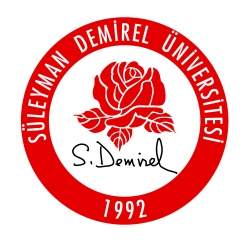 T.C.SÜLEYMAN DEMİREL ÜNİVERSİTESİSOSYAL BİLİMLER ENSTİTÜSÜ
Araştırma Görevlisi Danışman Raporu…………….. ANABİLİMDALI BAŞKANLIĞI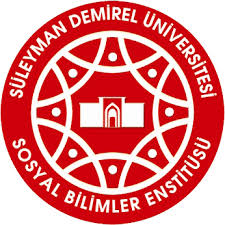 Sayı:							Tarih:I - ARAŞTIRMA GÖREVLİSİ BİLGİLERİI - ARAŞTIRMA GÖREVLİSİ BİLGİLERİAd SOYADAnabilim DalıKayıtlı Olduğu Lisansüstü Seviye    YÜKSEK LİSANS                    DOKTORA         II - DANIŞMAN GÖRÜŞÜII - DANIŞMAN GÖRÜŞÜ                                                                                                                                                                                    … / … / 20…                                                                                                                                                                               Unvan Ad SOYAD                                                                                                                                                                                                 İmza                                                                                                                                                                                    … / … / 20…                                                                                                                                                                               Unvan Ad SOYAD                                                                                                                                                                                                 İmza